VSTUPNÍ ČÁSTNázev komplexní úlohy/projektuMontáž umyvadlové a sprchové sestavyKód úlohy36-u-3/AH96Využitelnost komplexní úlohyKategorie dosaženého vzděláníH (EQF úroveň 3)Skupiny oborů36 - Stavebnictví, geodézie a kartografieVazba na vzdělávací modul(y)Zdravotně-technická zařízení, montáž a opravy zařizovacích předmětůŠkolaStřední škola polytechnická, Rooseveltova, OlomoucKlíčové kompetenceKompetence k řešení problémůDatum vytvoření30. 01. 2020 17:04Délka/časová náročnost - Odborné vzdělávání8Délka/časová náročnost - Všeobecné vzděláváníPoznámka k délce úlohyRočník(y)2. ročníkŘešení úlohyindividuálníCharakteristika/anotaceCílem komplexní úlohy je ověřit znalosti a dovednosti žáka spojené s probíraným učivem v modulu, konkrétně s přípravou nářadí a materiálu před montáží umyvadlové a sprchové sestavy a dále s vlastní montáží těchto sestav. Součástí úlohy je nejprve výklad učitele formou prezentace, dále žáci prakticky realizují samostatně práci a to montáž umyvadlové a sprchové sestavy.JÁDRO ÚLOHYOčekávané výsledky učeníŽák:Montuje potrubí dle projektové dokumentace:volí správné pomůcky a nářadí pro provedení montáže,připraví si materiál potřebný k montáži,provádí montáž umyvadlové sestavy, provádí montáž sprchové sestavy.Specifikace hlavních učebních činností žáků/aktivit projektu vč. doporučeného časového rozvrhuRealizuje učitel:frontální výklad spojený s projekcí prezentace,názorné ukázky jednotlivých nářadí, pomůcek a materiálu a postupu montáže,názorné předvedení zadané práce.Realizují žáci samostatně:samostatné provádění zadané práce žákem.Žák:sleduje odborný výklad učitele, prezentaci a ukázky nářadí, materiálu potřebného pro montáž – 2 hod. ,připraví si nářadí, pomůcky a materiál a provede montáž umyvadlové sestavy s jednoduchým, klasickým, volným umyvadlem  – 1 hod.,připraví si nářadí, pomůcky a materiál a provede montáž sprchové sestavy – sprchového koutu se sprchovou vaničkou na nožičkách  – 5 hod.Metodická doporučeníÚloha souvisí s předmětem Odborný výcvik (2. ročník).Metodická doporučení, formy výuky a práce žáků:Frontální instruktáž o průběhu a hodnocení ověřování dosažených výsledků.Individuální práce na praktické montáži umyvadlové a sprchové sestavy.Dohled učitele nad prací žáků.Hodnocení dokončené práce učitelem.Způsob realizacePraktická část komplexní úlohy bude řešena na vhodném pracovišti. Může se jednat o dílnu nebo reálnou stavbu. Pracoviště musí být vybaveno nářadím pro montážní práce a odpovídajícím materiálem. Při zkoušce je čas 2 hod. (120 min.) věnován výkladu s využitím prezentace a projekcí probíraného učiva s názornými ukázkami nářadí, pomůcek a materiálů potřebných pro montáž, a postupů montáže. Na vypracování prvního úkolu praktické zkoušky montáže umyvadlové sestavy má každý žák celkem 1 hodinu ( 60 min). Na vpracování druhého úkolu praktické zkoušky montáže sprchové sestavy má každý žák celkem 5 hodin (5 x 60 min.).PomůckyTechnické vybavení:Učební pomůcky učitele:zadání komplexní úlohy – schéma rozvodu, počet vyhotovení odpovídá počtu žáků ve třídě,prezentace, ukázky nářadí a pomůcek pro montáž.Učební pomůcky pro žáka:vhodný kotevní materiál,nářadí a pomůcky pro krácení potrubí,nářadí pro odstranění otřepů po uříznutí potrubí,pilka na kov,aku vrtací šroubovák,vodováha.VÝSTUPNÍ ČÁSTPopis a kvantifikace všech plánovaných výstupůPraktická zkouška – zadání montážních prací formou komplexní úlohy, která bude zahrnovat veškeré relevantní práce vzhledem k obsahu učiva. Žák provede zadané montážní práce v požadovaném časovém limitu.Každý žák vypracuje nebo provede :přípraví nářadí a pomůcky potřebné k praktickému provedení komplexní úlohy,přípraví materiál potřebný k praktickému provedení komplexní úlohy,provede dle zadání samostatně montáž umyvadlové sestavy s jednoduchým, klasickým a volným umyvadlem.provede dle zadání samostatně montáž sprchové sestavy a to sprchový kout s vaničkou na nožičkách.Kritéria hodnoceníPraktická zkouška – jednotlivé části prací budou hodnoceny adekvátním počtem bodů (celkem 100 bodů za zkoušku). Body budou udělovány za kvalitativní úroveň provedené práce, která bude hodnocena na základě dodržení BOZP, předepsaného technologického postupu, požadovaných rozměrů a pokynů pro instalaci. Pro úspěšné splnění modulu je nutné získat alespoň 45% bodů (tj. 45 bodů).Hodnocení bude provedeno individuálně.Výběr a příprava nářadí. Maximální počet bodů: 10,Příprava materiálu.  Maximální počet bodů:  10,Vlastní montáž umyvadlové sestavy. Maximální počet bodů: 40.Vlastní montáž sprchové sestavy. Maximální počet bodů: 40.Pokyny ke kontrole:kontrola rozměrů v toleranci +-5 mm, každé 2 mm mimo toleranci – 1 bod,kontrola spojů při sestavení sprchového odtoku a stěnového přípoje,celkové provedení (rovinnost, kolmost),BOZP při zhotovování, ochranné pomůcky.Kritéria pro známky:1 (výborný) –  počet bodů:91 – 100 bodů2 (chvalitebný) – počet bodů: 76 – 90 bodů3 (dobrý) –  počet bodů: 61 – 75 bodů4 (dostatečný) – počet bodů: 45 – 60 bodů5 (nedostatečný) –  počet bodů: 0 – 44 bodůDoporučená literatura1.Adámek, M. –  Jurečka, A.: Instalace vody a kanalizace II. Praha, INFORMATORIUM 2011. ISBN 80-7333-033-2. LUPTÁK Ladislav. Učební text pro obor Instalatér, 2. ročník [online]. Brno: Střední škola polytechnická, Brno, Jílová 36g, 2016, ISBN 978-80-88058-29-8. Dostupné z: https://ejilova.publi.cz/.PoznámkyPožadovaná úroveň vstupních vědomostí a dovedností: absolvování  modulu „Zdravotně-technická zařízení, montáž a opravy zařizovacích předmětů “.Obsahové upřesněníOV RVP - Odborné vzdělávání ve vztahu k RVPPřílohyMontaz-umyvadlove-a-sprchove-sestavy.docxZadani-montaz-sprchove-sestavy.docxZadani-samostatne-prace-montaz-umyvadlove-a-sprchove-sestavy.docZadani-montaz-umyvadlove-sestavy.docxMateriál vznikl v rámci projektu Modernizace odborného vzdělávání (MOV), který byl spolufinancován z Evropských strukturálních a investičních fondů a jehož realizaci zajišťoval Národní pedagogický institut České republiky. Autorem materiálu a všech jeho částí, není-li uvedeno jinak, je Petr Pazdera. Creative Commons CC BY SA 4.0 – Uveďte původ – Zachovejte licenci 4.0 Mezinárodní.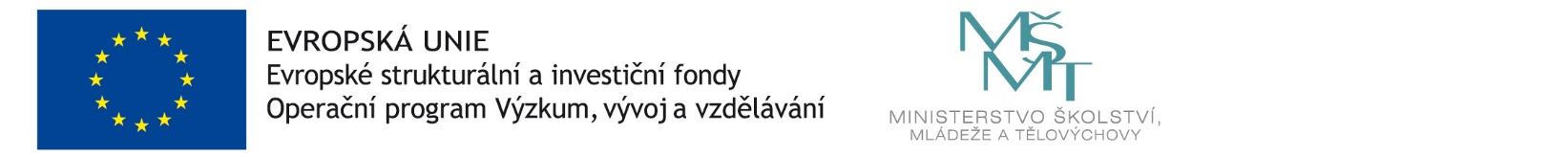 